Отчетная формаМуниципальное  образование МКОУ « Турманская СОШ»Тема профилактической Недели: «Мы за чистые легкие» Сроки проведения мероприятий: с 22 ноября – 26 ноября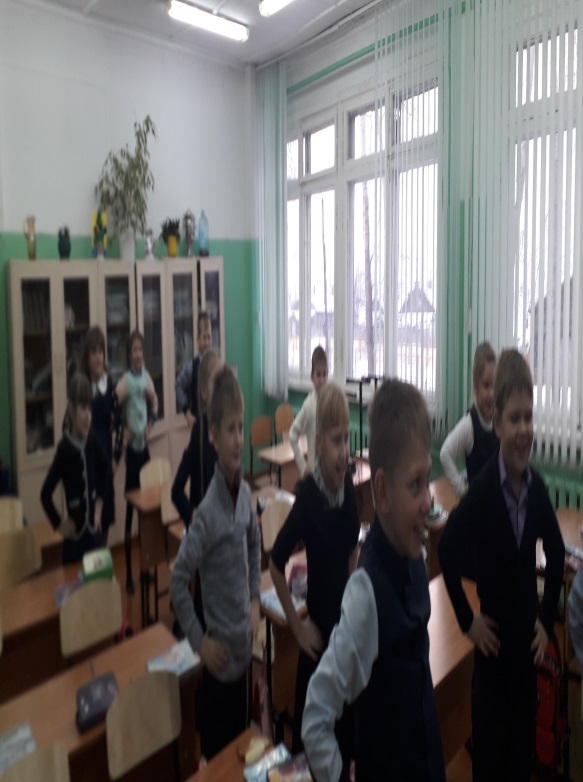 Образовательная организация Количество участников, в том числеКоличество участников, в том числеКоличество участников, в том числеКоличество участников, в том числеКоличество проведенных мероприятийВыводы о неделе, описание опыта по внедрению новых эффективных элементов неделиМКОУ « Турманская СОШ»ОбучающихсяРодителейПедагоговСоц. партнеров (перечислить)Количество проведенных мероприятийВыводы о неделе, описание опыта по внедрению новых эффективных элементов неделиМКОУ « Турманская СОШ»1786815-4В МКОУ « Турманская СОШ»  в период с 22 ноября по 26 ноября проведена профилактическая неделя «Мы за чистые легкие». В рамках данной недели классными руководителями проведены классные часы в 1 -11 классах  в форме бесед, с показом презентаций и видеороликов на темы:«Мы за здоровый образ жизни», «Береги здоровье смолоду»,  «Ложные потребности», «Болезни легких. Профилактика и образ жизни», «Курение и здоровье» и др. Проведены спортивные соревнования по пионерболу в 5 – 7 кл., волейболу в 8 – 11 кл.  В начальных классах проведены спортивные переменки.В родительских группах размещен информационный материал по профилактике негативных явлений.